Экспертная справкаоб организации деятельности   Краевой Проектно-обучающей Сессиина тему:«Цифровая среда ШКОЛЫ  ИНЖЕНЕРНОЙ     КУЛЬТУРЫ  как средство  проектирования  индивидуальной образовательной траектории учащихся.МАОУ «Полазненская СОШ№1»  Добрянского ГО (30.11.2021 года)Поддерживая идею программирования, моделирования и развития педагогического проектирования как механизма реализации  приоритетного проекта "Современная цифровая образовательная среда в Российской   Федерации"  Утвержден президиумом Совета при Президенте Российской Федерации по стратегическому развитию и приоритетным проектам (протокол от 25 октября . № 9),  в соответствии Стратегией  воспитания на период до 2024 года, направленной на развитие гармоничной  личности, формирование индивидуальных траекторий обучения, создание необходимых условий для развития цифровой образовательной среды, на отработку новых технологий и содержания обучения и воспитания, ФГОС, АНО  ДПО  «Институт инновационной образовательной политики и права  «Эврика-Пермь» при активной поддержке Министерства образования  и науки Пермского края   организовал    в  дистанционном формате   30 ноября  2021 г. на базе МАОУ «Полазненская СОШ№1»  Краевую проектно-обучающую Сессию на тему: «Цифровая среда ШКОЛЫ  ИНЖЕНЕРНОЙ     КУЛЬТУРЫ  как средство  проектирования  индивидуальной образовательной траектории учащихся».Цель проведения: создание условий для выявления инновационного образовательного потенциала педагогов школы, внедрения инновационных идей и технологий в образовании Пермского края за счет развития цифровой образовательной среды, активизации проектной деятельности педагогических работников системы образования по разработке и  реализации лучшей практики моделей смешанного образования и взаимодействия с родителями  для повышение качества образования; формирование нормативно-правовых, научно-методических, материально-технических, информационно-ресурсных условий для организации деятельности проектно-обучающих цифровых офисов (онлайн-школ) как интегративной образовательной платформы развития общего   образования.Для реализации поставленных целей была разработана программа ПОС. В работе ПОС приняли участие  8  педагогов, а также 47 педагогов как слушатели ОО. (Списки прилагаются).Участников ПОС приветствовал ректор Института «Институт инновационной образовательной политики и права «Эврика-Пермь» Травников Г.Н., к.п.н. (Видеоматериал) и Брызгалова  Ольга  Михайловна, директор школы. (Видеоматериал)На  сессии сделаны сообщения на тему:1. "Актуальные проблемы современного образования " Травников Григорий Николаевич, к.п.н., ректор института «Эврика-Пермь». (Видеоматериал)2.Цифровая среда ШКОЛЫ  ИНЖЕНЕРНОЙ     КУЛЬТУРЫ  как средство  проектирования  индивидуальной образовательной траектории учащихся. Новые  инновационные  образовательные практики. Черепанова Людмила Александровна, куратор площадкиНа заседании проектно-обучающей Сессии была представлена деятельность школы  по следующим проектным линиям: Линия № 1:Использование интернет сервисов для активизации познавательной деятельности обучающихся.Линия № 2 Цифровизация внеурочной деятельностиПредставленные проекты и программы была оформлены в виде тезисов, видео-выступлений, презентаций, включенных в программу ПОС, указаны ссылки и заслуживают высокой оценки.Проведенная первичная и сравнительная экспертиза указанных выше материалов показала, что педагоги школы  грамотно излагают цели, задание и содержание, имеют четкое профессиональное понимание по разработке цифровой образовательной среды, владеют на высоком уровне профессиональной компьютерной компетентностью, владеют профессиональной готовностью к сотрудничеству в сетевом образовательном пространстве   г. Перми и Пермского края. Вместе с тем необходимо проработать содержательно идею программирования   индивидуальной образовательной траектории обучающегося, создания образовательных развивающих пространств, методических кейсов, особо выделить содержательную организацию дистанционного образования, формат цифрового взаимодействия с родителями. Следует выделить блок Модульного проектирования воспитания, спрограммировать новые практики воспитания с использованием цифровых платформ согласно СанПиН. Полное решение этих проектных линий возможно при дополнительном подключении к инновационной  деятельности  педагогов школы.Проведенная рефлексия и опрос участников ПОС показали, что педагоги-организаторы вышеуказанных событий проектируют собственную педагогическую деятельность на основе требований ФГОС, ведущих принципах цифровой образовательной среды, идеях педагогики сотрудничества и педагогической поддержки обучающихся.Педагогическая ценность ПОСв том, что авторы площадки и проектов-программ предложили разработанные педагогами, руководителями школы перспективные проекты гармонического развития обучающихся   с использованием ЦОР.В целом, проведение экспертизы представленных материалов в дистанционном режиме по разделу образовательная практика показывает, что они носят  инновационный  характер, представляют  положительный педагогический опыт  для  педагогов ПК, но инновационное содержание в этом направлении  требует  проработки содержания  в   рамках  образовательных  программ  различной  направленности, с присвоением СТАТУСА Авторская  Программа «Авторская  Творческая  Мастерская».НЭКС института «Эврика-Пермь» рекомендует авторам представленных материалов с учетом проработки и редактирования   направить    на краевой конкурс индивидуальных инновационных образовательных проектов «Инноватика-2022» (до 28.02.2022).  (Положение о конкурсах смотреть на сайте «Эврика-Пермь»).  Краевая ПОС цели достигла. Организаторы ПОС подошли творчески к разработке программы, отбору содержания материала, показу инновационной практики. Установочная ПОС подготовлена на высоком уровне. В этом огромная заслуга администрации школы  под руководством директора Брызгаловой Ольги Михайловны, руководители ОО, Черепановой   Людмилы  Александровны, куратора площадки.Рекомендовать руководителям и участникам программ-проектов ИП представить лучшие разработки и материалы в рамках краевой Цифровой краевой образовательной Школы (2 часть, апрель 2022 г). Материалы ПОС опубликовать в цифровом журнале «Актуальное образование» и «Планета талантов» в   феврале-мае 2022 года.Каждый участник ПОС получил сертификат участника и (или) слушателя.  Данное образовательное событие и его материалы помогут более эффективно осмыслить   и смоделировать проработку программ, инновационных процессов в образовании и обеспечить управляемость педагогического проектирования на уровне педагога школы и дополнительного образования.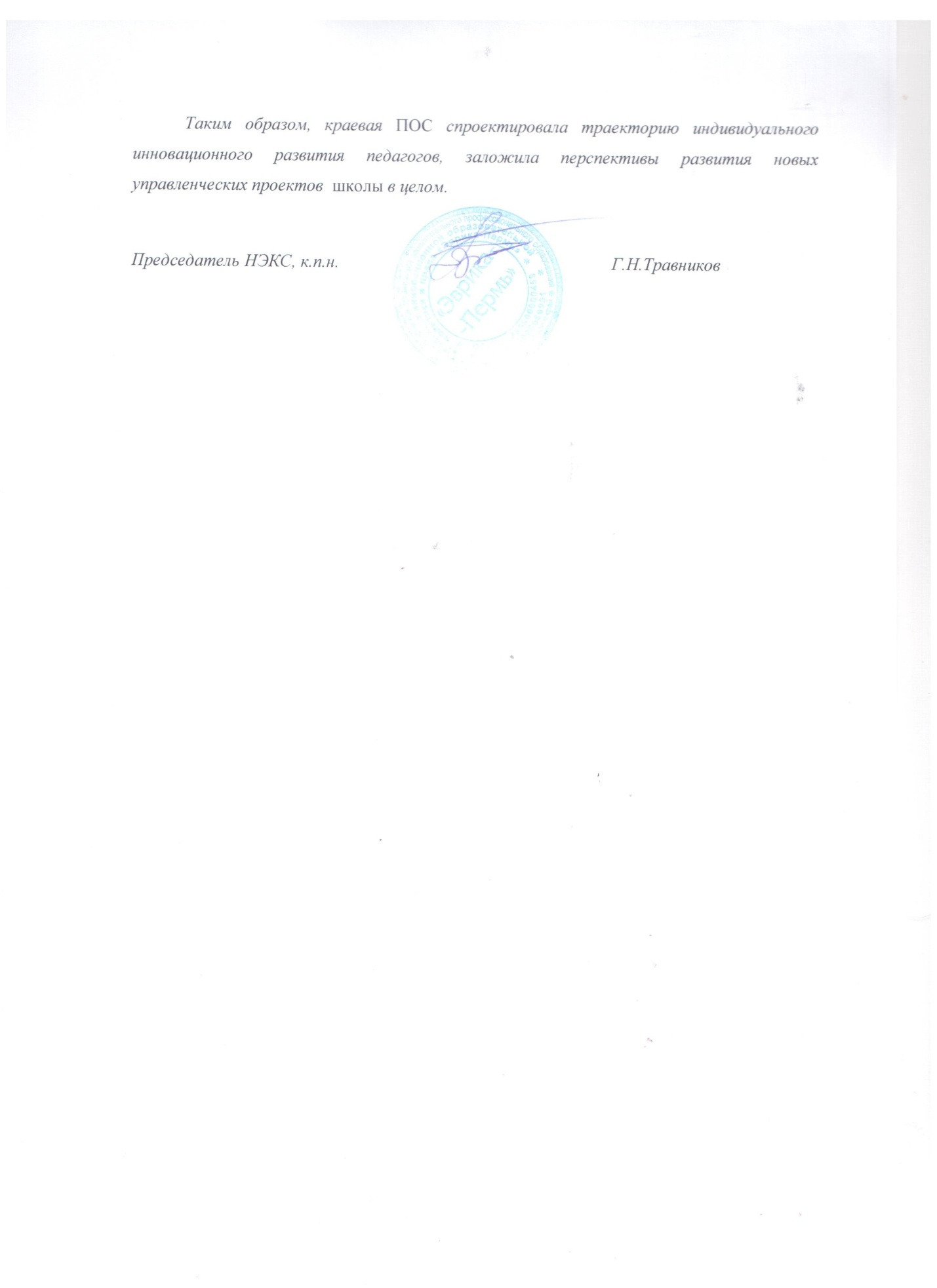 Интерактивные мастер-классы для педагоговВыступающиеСсылка на контент1.«Использование электронного словаря на уроках русского родного языка». Базуева Надежда ИвановнаУчитель русского языка и литературыВидеоhttps://drive.google.com/file/d/1ZxR0XM7Qidsl5NaNVIfGmLhQj3zFphnC/view?usp=sharing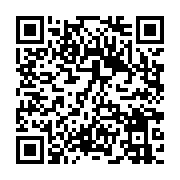 тезисыhttps://docs.google.com/document/d/1DcyHKCAFe16gqoNVh3xXCtQFpNn1vuZU/edit?usp=sharing&ouid=102871912366377704349&rtpof=true&sd=true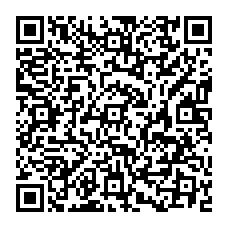 презентацияhttps://docs.google.com/presentation/d/1t-BzsPxEmaYQw3NDYMQu5gtHTJ9YF4kY/edit?usp=sharing&ouid=102871912366377704349&rtpof=true&sd=true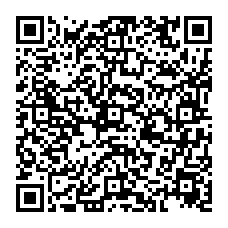 2.«Создание интерактивной учебной среды для формирования предметных и метапредметных умений обучающихся. (Работа на платформе SkySmart)Кетова Ирина АлександровнаУчитель английского языкавидеоhttps://drive.google.com/file/d/1nAupnmW5SvAyyv7Ua3dvqbuVNncydNaL/view?usp=sharing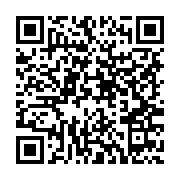 тезисыhttps://docs.google.com/document/d/1FZsVha0BrpH2b_4gdsAKW-udR7JdJWQp/edit?usp=sharing&ouid=102871912366377704349&rtpof=true&sd=true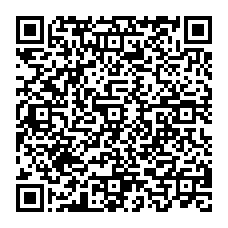 презентацияhttps://docs.google.com/presentation/d/1B2bCxu1D3Yea602UzJFx9lRE381IYaUY/edit?usp=sharing&ouid=102871912366377704349&rtpof=true&sd=true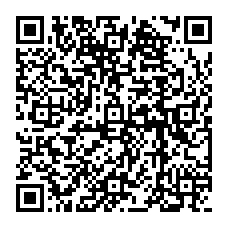 3. Использоввание онлайн-доски  PadletЗубенина Анна СергеевнаУчитель русского языка и литературыВидеоhttps://drive.google.com/file/d/1qUywdugmg8W3H42gPROIVYaBP2n0_P21/view?usp=sharing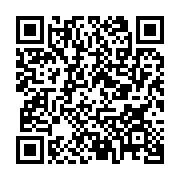 тезисыhttps://docs.google.com/document/d/1C4RO_MgHYrKMvq_Kb6fWhQuzYbMNMZQj/edit?usp=sharing&ouid=102871912366377704349&rtpof=true&sd=true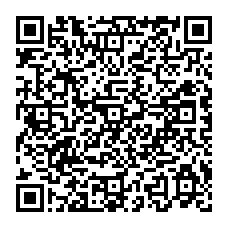 презентацияhttps://docs.google.com/presentation/d/1Cp0AuJFU9DJ2ek02ObAEx-NfK2fSlyxL/edit?usp=sharing&ouid=102871912366377704349&rtpof=true&sd=true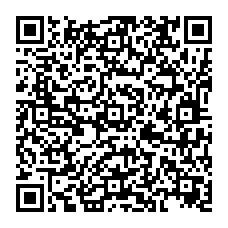 «Использование онлайн сервиса  LearningApps для разработки интерактивных заданий в начальной школе»Серина Ксенья ИгоревнаУчитель начальных классовВидеоhttps://drive.google.com/file/d/1RPMHgdoJQW2Q4oswyWY9t575g3X3d-3s/view?usp=sharing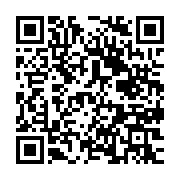 тезисыhttps://docs.google.com/document/d/1g49iJQ3V3CLeMtAmhl-CklAJmAfLDhuW/edit?usp=sharing&ouid=102871912366377704349&rtpof=true&sd=true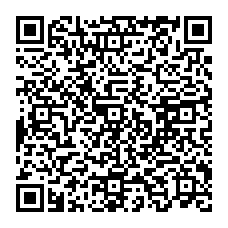 презентацияhttps://drive.google.com/file/d/1a-8fV2H0_MyiAflT_lwsiI6EnC1ZsQBN/view?usp=sharing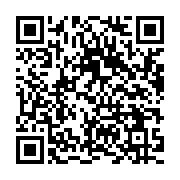 Интерактивные мастер-классы для педагоговВыступающиеСсылка на контент1.Программа внеурочной деятельности «Азбука добра»Шляпина Алевтина ИвановнаУчитель истории и обществознанияТезисhttps://docs.google.com/document/d/1xe2S9BCTf9HiyRr3Zmm28wC507bK1DK7/edit?usp=sharing&ouid=102871912366377704349&rtpof=true&sd=true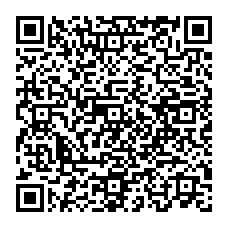 Презентацияhttps://drive.google.com/file/d/1bW-ouBJ8Lbnx920baDDZPapNayjrJSfZ/view?usp=sharing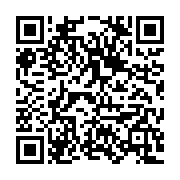 Видеоhttps://drive.google.com/file/d/1pUzPNegO9Cn8Bagdj5M0EFxjo7I85trY/view?usp=sharing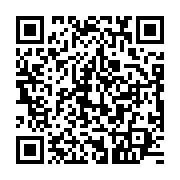 2.«День Конструирования, как часть образовательного процесса»Программа к проектной задаче«Водные жители реки Кама»Жилкина Анастасия МихайловнаУчитель начальных классовТезисhttps://docs.google.com/document/d/1rYlf7Tp-XXHlPZcH5NTBIuI__Cs6Xt0O/edit?usp=sharing&ouid=102871912366377704349&rtpof=true&sd=true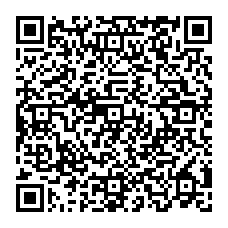 Видеопрезентацияhttps://drive.google.com/file/d/1o64glYQ31f1VV8qzRTV-HugQKXpjgNt4/view?usp=sharing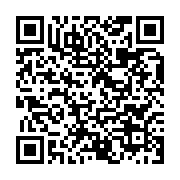 видеоhttps://drive.google.com/file/d/1Kfnt4-ZoeoWZbhjuNICk9P71qXBwoLO0/view?usp=sharing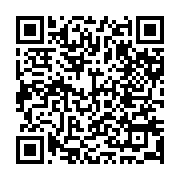 